Protocol binnensportaccommodaties AccresOp 5 juni ’21 is de derde stap van het openingsplan gezet. Vanaf 18 jaar mag iedereen weer in groepsverband sporten.De eerdere maatregelen die hieronder beschreven worden zijn nog steeds van kracht en hebben betrekking op de volgende onderwerpen: afstand houden, gezondheidscheck, aantallen, hygiëne,  en begeleiding/toezicht. Tijdens de sportbeoefening dient de trainer/verantwoordelijke een protocol van de vereniging te kunnen overleggen. Passend bij de groep(en) en sportactiviteit, dit schrijven is ook vooraf gecommuniceerd aan de leden.Voor inhoudelijke vragen over dit protocol kun je terecht bij de eigenaar. 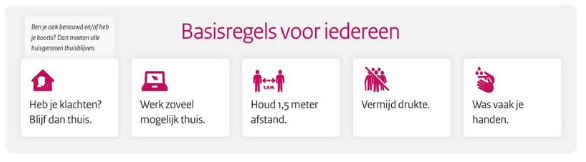 Gezondheidscheck:De vereniging is verplicht bij elke sportbeoefening de onderstaande vragen bij de leden onder de aandacht te brengen.Reserveren, registratie en gezondheidscheck zijn verplicht. Dit moet na twee weken vernietigd worden.Door deze sportaccommodatie te betreden, geef ik aan dat ik de gezondheidscheck heb gelezen. Had je een van deze of meerdere klachten in de afgelopen 24 uur?Als een van de bovenstaande vragen met een ‘JA’ beantwoord wordt,  verzoeken wij u vriendelijk weer huiswaarts te keren.Wie mag er sporten:Volwassenen vanaf 18 jaar mogen met maximaal 50 personen samen sporten. Dit is exclusief personeel. En geld niet voor kinderen tot 17 jaar. Per ruimte mogen er maximaal 50 personen aanwezig zijn;Groepslessen zijn voor alle leeftijden toegestaan.Tijdens het sporten hoeven sporters onderling geen 1.5 meter afstand te houden als dit nodig is voor de sportbeoefening. Begeleiding/ surveillance tijdens de sportbeoefening:De trainers/begeleiders moeten 1,5 meter afstand houden van de kinderen.  Bij kinderen tot en met 17 jaar onderling is er geen verplichte 1,5 meter afstand.Protocol sportbonden  >>>> protocol verenigingen:De meeste sportbonden hebben hun eigen protocol toegespitst op de desbetreffende sport/wedstrijdbeoefening. Door de vereniging wordt op basis hiervan een eigen protocol gemaakt en deze moet bij de reservering/inhuring overhandigd kunnen worden. In dit protocol komen onderwerpen uit ons protocol aan bod, toegespitst op de desbetreffende groep(en) en activiteit(en) van de vereniging.Routing:Het is niet noodzakelijk om in de kleinere sportlocaties een vaste routing aan te brengen (bv. op de vloer) Verwerk in uw protocol hoe de routing voor uw groep het beste kan werken.Probeer als vereniging kruisingen van bezoekersstromen zoveel mogelijk te voorkomen.In de sporthallen is deze routing wel aangegeven aangezien hier grotere bezoekersstromen zijn en er ook spelers van andere ‘gastverenigingen’ komen.Ventilatie:Al onze accommodaties worden geventileerd volgens de eisen van het Bouwbesluit die van toepassing zijn op het gebouw en de gebruiksfunctie. We voldoen aan de richtlijnen die het RIVM stelt aan de ventilatie in (publieke)ruimtes. Onze ventilatiesystemen zijn geschikt voor de activiteiten die bedoeld zijn voor desbetreffende accommodatie (bijvoorbeeld binnensporten of zwemmen).Voor onze accommodaties is het vooralsnog niet nodig af te wijken van huidige eisen voor ventilatie (luchtverversing) in het Bouwbesluit en de geldende landelijke richtlijnen. We houden de ontwikkelingen in de gaten.Lees meer over ventilatie en COVID-19Aantal personen in de zaal:Er mogen geen toeschouwers aanwezig zijn bij amateurwedstrijden zijn bij amateurwedstrijden. Bij professionele wedstrijden mogen wel toeschouwers aanwezig zijn.Zonder corona testbewijzen mogen er maximaal 50 toeschouwers aanwezig zijn. Met coronatestbewijzen mag 100% van de zit capaciteit op 1,5 met afstand gebruikt worden.Personen tot en met 17 jaar mogen weer jeugdwedstrijden spelen.Personen vanaf 18 jaar mogen alleen onderling wedstrijden spelen tussen sporters van dezelfde club. Hygiëne voor, tijdens en na de sportbeoefening:Het wordt aangeraden dat men voor het sporten de handen wast. Hiervoor zijn zeepautomaten en papieren handdoeken in alle gebouwen aanwezig. Het is verplicht een mondkapje te dragen in openbare ruimtes. Uitgezonderd de sporters tijdens de sportbeoefening.Kleedkamers en douches zijn geopend.Zelf dient u de gebruikte toestellen/materialen schoon te maken. Volg hierin de richtlijnen vanuit de verschillende bonden. De middelen voor toestel/materiaalschoonmaak dienen door de vereniging aangeschaft te worden. Hygiëne met betrekking tot schoonmaak:Tijdens de reguliere schoonmaakronde is extra aandacht besteed aan de handgrepen 
en de toiletten.De schoonmaak wordt aangepast aan de frequentie van zaalverhuur. Als voorbeeld door de dag heen veel gehuurd wordt zal de schoonmaak opgeschroefd worden. De sportkantines:De kantine van sporthal Mheenpark is ten behoeve van de vaccinaties, in gebruik door de GGD en heeft op dit moment geen horecafunctie. De kantine van sporthal Matenpark is in geval van verhuur met “sleutelbeheer” gesloten.Veel plezier met de sportactiviteiten!Datum:31 mei 2021Eigenaar:Accres Apeldoorn bv -  svanelven@accres.nlGebaseerd op: Richtlijnen RIVM, richtlijnen gemeente Apeldoorn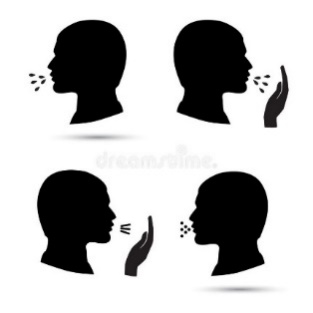 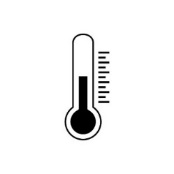 HoestenHoestenNeusverkoudheidKoorts vanaf 38 gradenBenauwdheidsklachtenBenauwdheidsklachtenReuk- en/of smaakverliesReuk- en/of smaakverliesHeb je op dit moment een huisgenoot met koorts en/of benauwdheidsklachten?Heb je op dit moment een huisgenoot met koorts en/of benauwdheidsklachten?Heb je op dit moment een huisgenoot met koorts en/of benauwdheidsklachten?Heb je op dit moment een huisgenoot met koorts en/of benauwdheidsklachten?Heb je het coronavirus gehad en is dit in de afgelopen 7 dagen vastgesteld?Heb je het coronavirus gehad en is dit in de afgelopen 7 dagen vastgesteld?Heb je het coronavirus gehad en is dit in de afgelopen 7 dagen vastgesteld?Heb je het coronavirus gehad en is dit in de afgelopen 7 dagen vastgesteld?Heb je een huisgenoot/gezinslid met het coronavirus en heb je in de afgelopen 14 dagen met hem/haar gehad terwijl hij/zij nog klachten had?Heb je een huisgenoot/gezinslid met het coronavirus en heb je in de afgelopen 14 dagen met hem/haar gehad terwijl hij/zij nog klachten had?Heb je een huisgenoot/gezinslid met het coronavirus en heb je in de afgelopen 14 dagen met hem/haar gehad terwijl hij/zij nog klachten had?Heb je een huisgenoot/gezinslid met het coronavirus en heb je in de afgelopen 14 dagen met hem/haar gehad terwijl hij/zij nog klachten had?Behoor je in thuisisolatie te zijn omdat je direct contact hebt gehad met iemand waarbij het coronavirus is vastgesteld?Behoor je in thuisisolatie te zijn omdat je direct contact hebt gehad met iemand waarbij het coronavirus is vastgesteld?Behoor je in thuisisolatie te zijn omdat je direct contact hebt gehad met iemand waarbij het coronavirus is vastgesteld?Behoor je in thuisisolatie te zijn omdat je direct contact hebt gehad met iemand waarbij het coronavirus is vastgesteld?